Çocuk ve Oyun 😊Oyun çocuğun fiziksel, psikomotor, duygusal, dil, sosyal, bilişsel ve ahlaki gelişimine çok büyük katkıları olan bir eylemdir. Yapılan çok sayıda araştırmanın vardığı ortak noktalar oyunun; çocukların olayları farklı bakış açılarıyla görmeleri ve anlamlandırmalarında, onların yaratıcılıklarının gelişmesinde, yaşadıkları çeşitli duyguları tanıyarak farkına varmalarında, kendilerini tanıma ve tanıtmada, arkadaş grupları içinde toplumsallaşarak, ahlaki ve sosyal kurallara, değerlere uymayı öğrenmelerinde, fiziksel açıdan kas ve kemik yapılarının gelişmesinde önemli bir yere sahip olduğunu göstermiştir.Çocukların ebeveynlerinden beklediklerinin pahalı veya gösterişli oyuncaklar olmadığı, işlerinden evlerine dönen anne babaları ile tatmin edici sohbetler gerçekleştirmenin ve bunun yanında çeşitli oyunlarla beraber zaman geçirmenin çocuğun benlik tasarımının inşasında önemli olduğu bilinmektedir. Oyun bir anlamda çocuk ve ebeveynini ortak bir noktada buluşturan faaliyetlerdir. Bu sayede çocuk dinlemeyi, kendini ifade etmeyi, belli haklara ve sorumluluklara sahip olduğunu, sırasını beklemeyi ve paylaşmayı; gözünde dünyayı temsil eden anne ve babasının yardımı ile öğrenerek gelişimini sürdürür. Olumlu ve sıcak bir duygusal ortam bağlamında çocuk ve ebeveynleri paylaşımlarını, ortak bir alanda ve herkesin aynı dili konuştuğu bir çerçevede gerçekleştirir. Bu noktada aileler, oyunun başlatılmasında ve gidişatını sürdürmede gerekli olan sorumluluğu çocuğa bırakabilirler. Çocuğun sorumluluk alma ve liderlik vasıflarının kazanımı için de oyun kullanılabilir. Oyun hamuru oynama, film seyretme, birlikte temalar belirleyip bu temalar ışığında resimler çizme ve boyamalar yapma gibi gerçekleştirilmesi oldukça basit olan etkinlikler ile beraber, aileler çocuklarının benliklerinin ve kişiliklerinin gelişiminde olumlu katkılar yapabilirler.Aile üyeleri, çeşitli oyunlaştırmalar ile bir başkasının bakış açısını tanıtma, karşıdakinin farklı yönlerini, farklı düşünce ve duygularını belli oyunlar çerçevesinde çocuğa anlatmayı sağlayabilirler. Nesnelere ve aktivitelere bağlı olmayarak da bir kişinin, bir mesleğin rolünü yapmak, yaşanan bir olayı tekrar yaşıyormuş gibi yapmak, çocukla bunun üzerine konuşmak, deneyimlerini paylaşmasını sağlamak gibi taklit oyunları ile düşünce, hayal gücü ve dilden yararlanarak çocuğun gelişimi desteklenebilir. Görüldüğü gibi çocukların gelişimlerini ve kişiliklerini olumlu etkilemek için yapılması gerekenler aslında şatafatlı oyuncaklara veya gün içerisinde ayrılamayacak kadar çok zamana dayanmayan, aksine herhangi bir nesnenin varlığından bağımsız olarak da ortaya çıkabilecek ve karşılıklı etkileşim ile geliştirilebilecek çeşitli oyunlara ve bir miktar da emeğe ihtiyaç duymaktadır.Açık havada oyun ise; çocukların sağlığını iyileştirmekte, öğrenme ile arasındaki ilişkiyi güçlendirmekte ve çevreleriyle daha kuvvetli bağlar kurmalarını sağlamaktadır. Oyun oynamak yalnızca ekip çalışması, yaratıcılık gibi kritik yaşam becerilerini geliştirmekle kalmamakta, aynı zamanda çocukların çocukluklarından zevk almalarının merkezinde de yer almaktadır. Çünkü oyun, çocuğun en öncelikli uğraşıdır. Unutulmamalıdır ki, yetişkinlerin işe gitmesi gibi çocuklar da oyuna gider. Bu noktada, yarının yetişkinlerini oluşturacak ve aileler kurarak çeşitli döngüleri diğer kuşaklara aktaracak olan bugünün çocuklarına, onların oyunlarına, oyun arkadaşlıklarına hassasiyet ve ciddiyetle yaklaşılması gerekmektedir.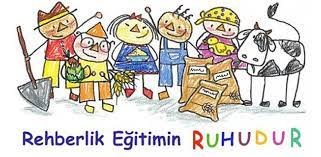 Bayrampaşa Anaokulu – Rehberlik ve Psikolojik Danışma Birimi